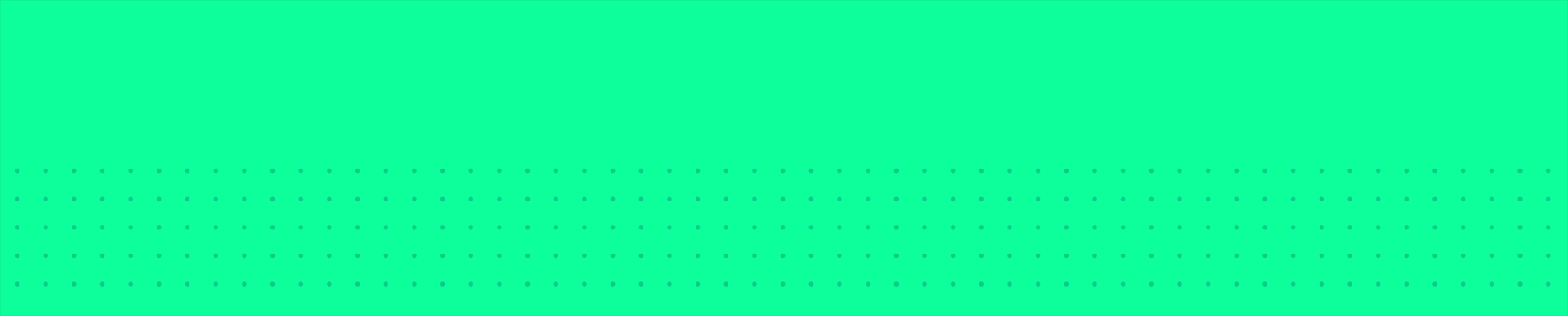 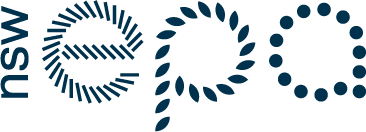 General informationApplicants who are applying for funding under the Remanufacture NSW Grants Program  can apply to the NSW Environment Protection Authority (EPA) for assistance in preparing their grant application. Successful applicants will be provided with access to an independent application advisor to help them prepare their grant application. The advisor will advise on appropriate analysis, content and presentation of information. They may also provide comment and critical feedback on the quality of the
application documents.The advisor helps applicants ensure their applications clearly show their project meets the aims, objectives and funding conditions of Remanufacture NSW. They may also help you determine whether your investment can be justified. For details of the grant application process, please refer to the Guidelines for Applicants.If assistance is approved, a maximum of 10 hours advice will be provided at no cost to the applicant.The support provided may include: cost benefit and financial analysis support: A cost benefit (economic) analysis ensures that approved projects will provide value for money, deliver a net public benefit and help develop the domestic recycling industry. A financial analysis shows the project is financially viable.market analysis; including supply and demand for product. Market availability and maturity are key to sustainable business modelshigh level technical advice: technical support including high level validation of technology suitability and advice on the preferred way to address technical issues in the application processplanning consent and Environment Protection Licence requirements: advice on whether your project requires development approval and an environment protection licence, and whether it is likely to meet the conditions and be approved within the program timelinesproject planning: good project planning ensures the project will be delivered on time and
within budgetapplication document preparation support: general support for application document preparation to ensure all requirements in the application forms are met and to standards.EligibilityAccess to an application advisor will be based on the information you provide to the following questions:What material/s does your project primarily address that are affected by the  Recycling and Waste Reduction Act 2020 .	glass containers, flat glass	paper/cardboard (incl. liquid paperboard)	mixed plastics	single polymer plastics	tyres	none of the aboveIf you chose the last option, you are not eligible to seek the support of an application advisor.Are you representing a legally constituted entity as an organisation? (An individual or a sole trader is not eligible for funding.)	Yes	NoIf you answered No, you are not eligible to seek the support of an application advisor.Will your project produce energy from waste?	Yes	NoIf you answered Yes, your project is not eligible to seek the support of an application advisor.Is your project aimed at education or research only?	Yes	NoIf you answered Yes, your project is not eligible to seek the support of an application advisor.Will your project produce documents only and not deliver infrastructure (e.g. will it only produce feasibility studies, scoping documentation, business case development, designs and
educational programs)? 	Yes	NoIf you answered Yes, your project is not eligible to seek the support of an application advisor.Any time from the date you apply for this grant, will your organisation, a project partner or related company transport or arrange the transport of waste which has been generated in NSW out of NSW
for disposal? 	Yes	Yes, but exemption received	Yes, but applying for an exemption 	Yes, but there is no disposal facility in NSW that can lawfully receive the waste	NoIf you answered Yes without an exemption or a legitimate explanation, your organisation is not eligible to seek the support of an application advisor.At any point in the future will your organisation, or any project partner, be involved in transporting waste export ban material outside of Australia in contravention of the Recycling and Waste Reduction
Act 2020? 	Yes	NoIf you answered Yes, your organisation is not eligible to seek the support of an application advisor.Has your organisation already ordered or purchased any of the equipment or infrastructure, or commissioned any building, installation or earthworks, which is the subject of or related to the project in this application? 	Yes	NoIf you answered Yes, your organisation is not eligible to seek the support of an application advisor. Which stream of the Remanufacture NSW are you planning to apply for?	Stream 1 - Infrastructure	Stream 2 – TrialsDoes your project involve the construction of new infrastructure or the expansion or modification of existing infrastructure? This may include mobile equipment or plant. 	Yes	NoIf you answered no, your project is not eligible to seek the support of an application advisor.Would the project go ahead without funding from this program?	Yes, the project is already scheduled	Yes, but it would commence later	Yes, but it would be different	No, the project would not go aheadIf you answered Yes, the project is already scheduled your project is not eligible to seek the support of an application advisor.ApplicationApplication snapshotOrganisation				     Project title				     Funding requested		     Start date					     End date					     Primary contactName (including title)		     Position					     Phone						     Mobile						     Email						     Alternative contactName (including title)		     Position					     Phone						     Mobile						     Email						     Site detailsName of site				     Owner of site				     Site address				     Project Summary Provide a one-page summary of your project, describing the project and the expected outcomes and how your project will address the export ban challenges in NSW.Type of advisory supportWhat type of support do you wish to receive? (select all that apply) 	Market analysis							Cost benefit and financial analysis 	Technical analysis						Development consent and licensing analysis 	Project planning							Comment/critical feedback on the quality of your applicationWhy are you seeking support from an application advisor?What other external support have you sought (if any) to develop your project and prepare your grant application?Application submissionThis Application Form must be emailed as a Word document.Email your form to infrastructure.grants@epa.nsw.gov.auNote: Requests for support under the Application Advisory Service are available until
Friday, 5th March 2021.You are encouraged to apply early to allow enough time and resources for your request to be met. Applicants should allow a minimum of 10 working days for the application assistance review process.NSW Environment Protection AuthorityEmail: info@epa.nsw.gov.auWebsite: www.epa.nsw.gov.auEPA 2020P2702January 2021
The EPA disclaimer and copyright information is available on the EPA website.